Közérdekű bejelentések, panaszok kezelésének eljárásrendjeKészült a panaszokról és a közérdekű bejelentésekről szóló 2013. évi CLXV. törvény alapján.Karakas Anikó						dr. Petri BélaVésztő Város Önkormányzata 				Vésztői Közös Önkormányzati Hivatalpolgármester 						jegyzőph.								ph.Csősz Ferenc				Pardi GézánéSinka István Művelődési Központ 				Vésztői Négyszínvirág Óvoda ésNépfőiskola és Városi Könyvtár 				Bölcsődeintézményvezető				intézményvezető                ph.						ph.Gyulai András				Nagy László AndrásVésztői Városüzemeltetési Iroda 				Vésztő-Mágor Történelmi intézményvezető				Emlékhely és Múzeum				intézményvezető                 ph.						ph.								Szabó Csaba				Simon- Lázár LíviaKörösújfalu Község Önkormányzata 			Körösújfalui Meseerdő Óvodapolgármester				Mini Bölcsőde és Konyha				intézményvezető              ph.						ph.Lázár Attiláné 				Lévai GyulaVésztő Város Német Nemzetiségi Önkormányzata	Vésztői Roma Nemzetiségi Önkormányzatelnök				elnök ph.						phA szabályzat célja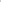 A szabályzat célja, hogy a polgárok törvényes érdekeinek védelmében - a panaszokról és a közérdekű bejelentésekről szóló 2013. évi CLXV. törvényben (továbbiakban: Panasztörvény) foglalt eljárási szabályok jogszerű és hatékony alkalmazása céljából – Vésztői Közös Önkormányzati Hivatalnál, Vésztő Város Önkormányzatánál, Körösújfalu Község Önkormányzatánál, Vésztői Városüzemeltetés Irodánál, Vésztői Négyszínvirág Óvoda és Bölcsődénél, Sinka István Művelődési Központ, Népfőiskola és Városi Könyvtárnál, Vésztő-Mágor Történelmi Emlékhely és Múzeumnál, a Körösújfalui Meseerdő Óvoda, Mini Bölcsőde és Konyhánál, valamint a településen működő roma és német nemzetiségi önkormányzatoknál ügyintézése során a polgárok közérdekű bejelentéseinek és panaszainak előterjesztésére, vizsgálatára, érdemi elintézésére vonatkozó eljárást egységesen szabályozza.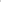 A szabályzat hatálya(1) A szabályzat személyi hatálya az Vésztői Közös Önkormányzati Hivatal, Vésztő Város Önkormányzatl, Körösújfalu Község Önkormányzat, a  Vésztői Városüzemeltetés Iroda, a Vésztői Négyszínvirág Óvoda és Bölcsőde,, Sinka István Művelődési Központ, Népfőiskola és Városi Könyvtár, a Vésztő-Mágor Történelmi Emlékhely és Múzeum, a Körösújfalui Meseerdő Óvoda, Mini Bölcsőde és Konyha, valamint a településen működő roma és német nemzetiségi önkormányzatok képviselőire, tisztségviselőire, a Hivatal köztisztviselőire, közszolgálati ügykezelőire, az Intézmények munkavállalóira és egyéb foglalkoztatottjaira (a továbbiakban együtt foglalkoztatottak), valamint a közérdekű bejelentőre és panaszosra (a továbbiakban együtt: bejelentő) terjed ki.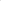 (2) A szabályzat hatálya a Vésztői Közös Önkormányzati Hivatalhoz, Vésztő Város Önkormányzatához, Körösújfalu Község Önkormányzatához, Vésztői Városüzemeltetés Irodához, Vésztői Négyszínvirág Óvoda és Bölcsődéhez, Sinka István Művelődési Központ, Népfőiskola és Városi Könyvtárhoz, Vésztő-Mágor Történelmi Emlékhely és Múzeumhoz, a Körösújfalui Meseerdő Óvoda, Mini Bölcsőde és Konyhához valamint a településen működő roma és német nemzetiségi önkormányzatokhoz érkezett azon beadványokra teljed ki, amelyek a Panasztörvény rendelkezéseinek megfelelően panasznak vagy közérdekű bejelentésnek minősülnek,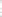 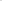 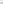 (3) A szabályzat hatálya nem terjed ki bírósági vagy közigazgatási eljárás hatálya alá tartozó ügyekkel összefüggésben benyújtott beadványokra, kérelmekre, egyéb iratokra.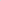 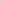 3. Értelmező rendelkezésekE szabályzat értelmében:Panasz: olyan kérelem, amely egyéni jog- vagy érdeksérelem megszüntetésére irányul, és elintézése nem tartozik más - így különösen bírósági, közigazgatási - eljárás hatálya alá. A panasz javaslatot is tartalmazhat.2. Közérdekű bejelentés: olyan körülményre hívja fel a figyelmet, amelynek orvoslása vagy megszüntetése a közösség vagy az egész társadalom érdekét szolgálja. A közérdekű bejelentés javaslatot is tartalmazhat; közérdekű bejelentésekkel és panaszokkal kapcsolatos eljárás: olyan speciális eljárás, amelyekben az eljáró szervezeti egységnek a feladata, hogy a panaszban, illetve bejelentésben foglaltak kivizsgálását követően a megtett intézkedésről vagy az intézkedés mellőzésének indokairól az érdekelteket értesítse.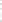 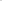 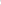 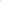 4. Eljárási alapelvek(1) A panaszt e szabályzatban foglaltak szerint, a Panasztörvényben foglaltakkal összhangban kell kivizsgálni. A bejelentőt nem érheti hátrány a panasz vagy a közérdekű bejelentés megtétele miatt Az eljárás lefolytatására és az ügy kivizsgálására kijelölt személynek (a továbbiakban: eljáró személy) a bejelentés és panasz vizsgálata során, minden esetben elfogulatlanul, tárgyilagosan, körültekintően és a tőle elvárható segítőkészséggel kell eljárnia, A kivizsgált bejelentésre és panaszra nyújtott írásbeli válasznak határidőben kell elkészülnie, megfogalmazása pontos és közérthető kell, hogy legyen.5. 	A közérdekű bejelentésekkel és panaszokkal kapcsolatos eljárás megindítása(1) Panaszt és közérdekű bejelentést bárki előterjeszthet az l. számú melléklet szerinti űrlapon, postai úton vagy elektronikus formában az Önkormányzatok, a Hivatal, az Intézmények székhelyén, postai levelezési címén, központi e-mail címükön: (2) A bejelentés szóban is megtehető; ebben az esetben a közérdekű bejelentést az eljáró személy a 2. melléklet szerinti jegyzőkönyvbe foglalja és a közérdekű bejelentő számára másodpéldányban átadja. A jegyzőkönyvnek tartalmaznia kell:a bejelentő nevét, elérhetőségét (lakcím, telefonszám, e-mail cím),a panasz, közérdekű bejelentés előterjesztésének helyét, idejét,a panasz, közérdekű bejelentés rövid összefoglalását,ha van, a kapcsolódó folyamatban lévő ügy iktatószámát,a bemutatott iratok, dokumentumok és egyéb bizonyítékok jegyzékét, illetve mellékletként azok eredeti példányát vagy az eredetiről készült hiteles másolatát,a bejelentő aláírását,az eljáró személy aláírását.Telefonon történő közérdekű bejelentés vagy panasz esetén a bejelentőt tájékoztatni kell, hogy a hívásról és a beszélgetésről feljegyzés készül, amelynek elkészítéséről a hívást fogadó ügyintéző köteles gondoskodni. A feljegyzés tartalmára a (2) bekezdésben foglaltakat kell megfelelően alkalmazni.(4) A korábbival azonos tartalmú, ugyanazon bejelentő által tett ismételt panasz vagy közérdekű bejelentés vizsgálata mellőzhető.(5) A panasz vizsgálata mellőzhető a (4) bekezdésben meghatározott eseteken kívül akkor is, ha a bejelentő a sérelmezett tevékenységről vagy mulasztásról való tudomásszerzéstől számított hat hónap után terjeszttette elő panaszát. (6) A sérelmezett tevékenység vagy mulasztás bekövetkeztétől számított egy éven túl előterjesztett panaszt érdemi vizsgálat nélkül el kell utasítani.(7) Az azonosíthatatlan személy által tett panasz vagy közérdekű bejelentés vizsgálatát a Hivatal mellőzi.(8) A (7) bekezdés alkalmazásától az eljáró személy eltekinthet és a panaszt vagy közérdekű bejelentést megvizsgálja, ha a panasz vagy a közérdekű bejelentés alapjául súlyos jog- vagy érdeksérelem szolgál.(9) A közérdekű bejelentést, panaszt, illetve a szóbeli bejelentésről készült jegyzőkönyvet, feljegyzést az Önkormányzat esetében a polgármester, Nemzetiségi Önkormányzat esetében az Elnök, a Hivatal esetében a jegyző, Intézmény esetében az intézményvezető megvizsgálja, és amennyiben megállapítja, hogy a panasznak vagy közérdekű bejelentésnek minősül, kijelöli az ügyben eljáró személyt.(10) Ha a közérdekű bejelentést és panaszt törvényes képviselő vagy meghatalmazott útján írásban nyújtják be, az eljáró személy a képviseleti jogosultságot megvizsgálja.(11) A beadványon fel kell tüntetni a bejelentő bejelentéséhez szükséges adatain kívül a - törvényes képviselő vagy meghatalmazott - szükséges adatait (a képviselő születési nevét, anyja nevét, személyazonosító igazolvány számát), továbbá csatolni kell a képviseleti jogosultság megfelelő - közokiratban, vagy teljes bizonyító erejű magánokiratban történő - igazolását. (12.) Amennyiben a képviselő a képviseleti jogosultságát nem megfelelően igazolja, a panasz, közérdekű bejelentés kivizsgálása mellőzhető.A közérdekű bejelentések és panaszok elbírálásának határideje(1) A panaszt és a közérdekű bejelentést, ha törvény eltérően nem rendelkezik, a beérkezésétől számított harminc napon belül kell elbírálni.(2) Ha az elbírálást megalapozó vizsgálat előreláthatólag harminc napnál hosszabb ideig tart, erről a bejelentőt tájékoztatni kell. A tájékoztatásnak továbbá tartalmaznia kell:az eljáró ügyintéző nevét, beosztását és elérhetőségeit,elintézés várható időpontját,a határidő-hosszabbítás indokait,bejelentés iktatott, másolati példányát.A közérdekű bejelentések és panaszok elbírálásának rendje(1) Az eljáró személy a bejelentőt meghallgatja, ha azt a panasz vagy a közérdekű bejelentés tartalma szükségessé teszi. A panasz, közérdekű bejelentés kivizsgálása során az eljáró személy iratok, adatok rendelkezésre bocsátást kérheti. A vizsgálat történhet iratok tanulmányozásával, az érintettek jegyzőkönyvbe foglalt meghallgatásával, feljegyzések beszerzésével. A közérdekű bejelentésről, panaszról az érintettet tájékoztatni kell. Az eljáró személy az érintettől írásbeli, szóbeli tájékoztatást, igazoló jelentést kérhet. Az érintett, felhívás hiányában is jogosult 8 napon belül írásbeli észrevételeit megtenni, illetőleg a közérdekű bejelentéssel, panasszal összefüggésben álláspontját kifejteni, vagy jegyzőkönyvi meghallgatását az elbírálásra jogosulttól kérni,(4) A (3) bekezdés szerinti eljárásban figyelemmel kell lenni a 9. cím (1) bekezdésében foglaltakra.(5) A közérdekű bejelentéssel, panasszal érintett személy esetében az eljáró személy kiemelt felelősséggel tartozik a bejelentő személyes adatainak az adatvédelmi szabályoknak megfelelő kezeléséért, továbbá az információs önrendelkezési jogról és az információszabadságról szóló 2011. évi CXII. törvény rendelkezéseinek megtartásáért.Intézkedések a közérdekű bejelentés vagy panasz elbírálását követően(1) A vizsgálat befejezésekor - a minősített adat, illetve törvény alapján üzleti, gazdasági vagy egyéb titoknak minősülő adat kivételével - a megtett intézkedésről vagy annak mellőzéséről - az indokok megjelölésével - a bejelentőt haladéktalanul értesíti.(2) Az írásbeli értesítés mellőzhető, ha a panasz vagy a közérdekű bejelentés elintézéséről a bejelentőt szóban tájékoztatták, aki a tájékoztatást tudomásul vette. E tényt jegyzőkönyvben vagy rövid feljegyzésben szükséges rögzíteni.(3) A panasz vagy a közérdekű bejelentés alapján, ha alaposnak bizonyul - gondoskodni kell:a jogszerű vagy a közérdeknek megfelelő állapot helyreállításáról, illetve az egyébként szükséges intézkedések megtételéről,a feltárt hibák okainak megszüntetéséről,az okozott sérelem orvoslásáról ésindokolt esetben a felelősségre vonás kezdeményezéséről.9. A közérdekű bejelentő, a panaszos védelme(1) A bejelentő személyes adatai csak a közérdekű bejelentés, panasz alapján kezdeményezett eljárás lefolytatására hatáskörrel rendelkező szerv részére adhatóak át, amennyiben a szerv annak kezelésére törvény alapján jogosult, vagy az adatai továbbításához a bejelentő a 3. mellékletben szereplő nyilatkozatban egyértelműen hozzájárult. A bejelentő adatai egyértelmű hozzájárulása nélkül, nem hozhatók nyilvánosságra.(2) Ha nyilvánvalóvá vált, hogy a panaszos vagy a közérdekű bejelentő rosszhiszeműen olyan valótlan adatot, tényt közölt, vagy olyan valós adatot, tényt hamis színben tüntetett fel, illetve elhallgatott, amelynek a panasz, közérdekű bejelentés elbírálása szempontjából döntő jelentősége van és: ezzel bűncselekmény vagy szabálysértés elkövetésére utaló körülmény merül fel, személyes adatait az eljárás lefolytatására jogosult szerv vagy személy részére át kell adni,alappal valószínűsíthető, hogy másnak jogellenes kárt vagy egyéb jogsérelmet okozott, személyes adatait az eljárás kezdeményezésére, illetve lefolyatására jogosult szervnek vagy személynek kérelmére át kell adni.10. Záró rendelkezések(1) Jelen szabályzat 2021. január 4-én lép hatályba.(2) Jelen Szabályzat rendelkezéseit a hatálybalépésekor folyamatban lévő ügyekre is alkalmazni kell.Kelt: Vésztő, 2021. január 4.         számú mellékletKözérdekű bejelentés, panasz bejelentésére szolgáló űrlap lKelt: Vésztő, 20……év ……………………….. hó ……. napbejelentőI Az eljárásra jogosult szervezetnek megküldött panaszt célszerű tértivevényes vagy ajánlott küldeményként postázni. E-maiíben megküldött panaszbeadványról kérjen beérkezési visszaigazolást, A panasszal érintett szervezetnek a panasz kézhezvételét követően 30 nap áll rendelkezésére, hogy az iigyet érdemben megvizsgálja és a panasszal kapcsolatos álláspontját, illetve intézkedéseit indoklással ellátva az ügyfélnek írásban megküldje,2. számú mellékletJegyzőkönyv szóbeli közérdekű bejelentés, panasz felvételérőlKelt: Vésztő, 20……év ……………………….. hó ……. nap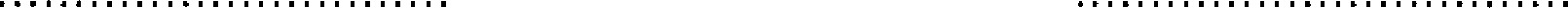          bejelentő	             eljáró személy3. számú mellékletHOZZÁJÁRULÁS a panasz vagy a közérdekű bejelentés személyes adatot tartalmazó részének továbbításához, kezeléséhezAlulírott …..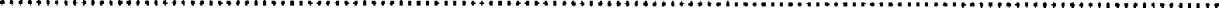 ….(panaszos, közérdekű bejelentő neve, címe) a(z) ………………………………………………………………………………………………..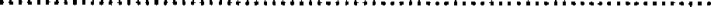 szemben (közérdekű bejelentés, panasz címzettjének megnevezése) 20….. év …..………….. hó …… napon tárgyban benyújtott közérdekű bejelentésem,	panaszom	ügyében	kijelentem, hogy annak áttétele esetére a személyes adataimnak a megküldéséhez és kezeléséhez hozzájárulok.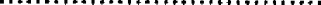 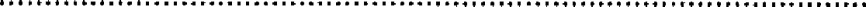 Kelt: Vésztő, 20……év ……………………….. hó ……. nap   bejelentőI.CímzettI.Eljárásra jogosult:I.Panasszal érintett:II.A bejelentőII.neve:II.lakcíme:II.telefonszáma:II.e-mail-címe:II.értesítés módja:III.A bejelentés alapjául szolgáló esemény észlelésénekIII.helye:III.idejeIV.A bejelentés rövid összefoglalásaV.Bemutatott, csatolt iratok, dokumentumok, egyéb bizonyítékokI.A bejelentőI.neve:I.lakcíme:I.telefonszáma:I.e-mail-címe:II.A bejelentés előterjesztésénekII.helye:II.III.A bejelentés rövid összefoglalásaIV.Bemutatott, csatolt iratok, dokumentumok, egyéb bizonyítékokV.Kapcsolódó folyamatban lévő ügy iktatószáma: